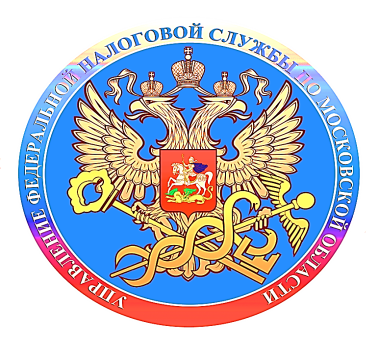 Непредставление декларации о доходах, подлежащих декларированию,не освобождает от уплаты налогаНе позднее 2 мая 2023 года физические лица обязаны отчитаться о доходах, полученных в 2022 году. Если налогоплательщик до истечения срока уплаты налога на доходы физических лиц не представит декларацию в отношении доходов, полученных от продажи, либо в результате дарения недвижимого имущества, то камеральная налоговая проверка будет проводиться в соответствии со ст. 88 Налогового кодекса РФ на основе имеющихся у налоговых органов данных по такому налогоплательщику и о полученных им доходах.При этом кроме начисления налога на доходы физических лиц налоговыми органами по результатам камеральной налоговой проверки будут применяться штрафные санкции, предусмотренные Налоговым кодексом РФ.Напомним, представить декларацию должны граждане, получившие доходы:   от продажи недвижимости, находящейся в собственности меньше минимального срока владения,    в случае получения дорогих подарков не от близких родственников,    в виде выигрышей в лотереи и тотализаторы,    от сдачи имущества в аренду,    от зарубежных источников.Декларацию по форме 3-НДФЛ предоставляется в налоговую инспекцию по месту жительства. Уплатить налог, исчисленный в декларации, необходимо до 17 июля 2023 года. Для того чтобы заполнить и сдать налоговую декларацию по форме 3-НДФЛ, не обязательно обращаться в налоговую инспекцию лично. Гораздо быстрее и удобнее сделать это дистанционно, через электронный сервис ФНС России «Личный кабинет налогоплательщика для физических лиц».